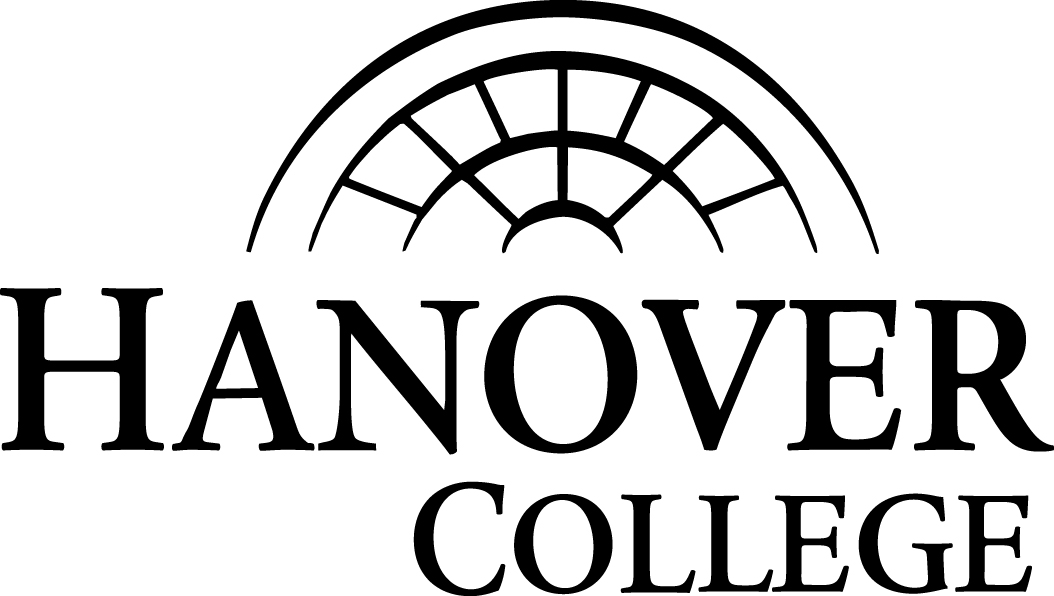 Student Teaching Pre/ Post Rubric	Student Teacher:  ___________________________________________Date:  _____________________________________________________Student Teacher Supervisor:  ___________________________________Final Score:  _____/16 or _____%	Pass	FailPre and Post Test Assignment Results for 2012- 2013 Student TeachersAnalysis of Aggregated Data for Pre Post Test AssignmentThe pre post test assignment scores are formally recorded as a student teaching requirement which specifically focuses on evidence of student learning during the student teaching assignment.  The pre post assessment is a key assessment for all programs.  The student teaching evaluation rubric reflects the student teacher’s ability or competence as analyzing student learning as a result of k-12 assessments that the student teacher designs or uses within the school.  The type of pre post test varies and is a choice of the student teacher.  All student teachers have been asked to complete a pre post test assignment with at least 80% accuracy in at least two methods or mid-level courses prior to student teaching.  The data above represents the first cohort of student teachers who used the most current rubric to construct student learning analysis.  All pre post test analysis papers are collected by the Coordinator of Field Experiences and scores are recorded in Excel as shown above.  The actual paper analysis are housed in the Newby office in front of each cohort of teacher candidates.  Five programs are represented in this data.  Strengths across all programs included the student teachers ability to Identify patterns given k-12 data.  Most student teachers were also able to recommend or identify new instructional strategies to help those students who did not perform well on the pre/post test.  While strategies were not necessarily identified as Tier strategies related to Response to Intervention, in most cases, student teachers were focusing on Tier One, or strategies appropriate for all learners in any particular classroom.  All but two student teachers were able to critique the pre post test for bias, validity, or reliability issues.  Elementary student teachers had a more difficult time remembering to connect student data with student standards or objectives taught in the written analysis.  The pre post test assignment rubric attached is noticeably generic.  For the purposes of each content program, the pre post criteria is also attached to SPA or Indiana teacher standard criteria.  In every case the student teacher should be coached by the faculty supervisor to improve a written analysis until at least 80% of the criteria are met.  The EPP cannot guarantee that the 2013 data above represents a student teacher’s revisions.  It is possible that the elementary student teachers were not asked to rewrite or improve upon their scores of “1” for aligning results with student objectives.  The EPP has been working to ensure that scoring of the pre post test assignment is consistent between student teaching supervisors.  EPP Adjustments  The EPP will consult with all student teacher supervisors about the results reported here in March, 2014.  The EPP has created a student teaching workshop to specifically review the pre post test assignment.  An example of a previous student teacher’s work is used to review criteria; student teachers work together to score the example and ask questions of each other and their supervisors about choices in pre post tests and use of Excel or Word to organize data.  The strengths and weaknesses described above are also shared during this seminar with student teachers.Score of 1 or IncompleteScore of 2 or Descriptive and LimitedScore of 3 or Plausible and InsightfulScore of 4 or In-depth and SophisticatedNo alignment with 5-12 student objectivesImplicit alignment with student objectivesEvidence of alignment with student objectivesExplicit explanation of student objectives met or not metIncomplete or missing analysis of resultsAddresses patterns and differences between pre and post resultsAddresses strengths and weaknesses in student learningAddresses patterns in individual results and for students with special needs or cultural differencesMissing analysis of testAddresses validity, reliability, and bias in pre or post test resultsIdentifies validity, reliability and bias issues in pre or post testAddresses adjustments to be made in the pre or post assessments given possible measurement issuesMissing analysis of student learning for individuals, subgroups or whole classConcerns for poor performers are mentionedAddresses ways to adjust test, instruction, or curriculum for poor performersAddresses new strategies for improving student learning for individuals, subgroups, or whole classGroup 2013Group 2013ElementaryElementaryStandardsTheme1234Student Objectives527216Patterns 18716MeasurementMeasurement151016Strategies and RTI Strategies and RTI 178165272759Group 2013Group 2013MathStandardsTheme1234Student ObjectivesStudent Objectives11Patterns 11MeasurementMeasurement11Strategies and RTI Strategies and RTI 111124Group 2013Group 2013English LanguageEnglish LanguageStandardsTheme1234Student ObjectivesStudent Objectives404Patterns 1124MeasurementMeasurement224Strategies and RTI Strategies and RTI 22419616Group 2013Group 2013Social Studies History & GovernmentSocial Studies History & GovernmentSocial Studies History & GovernmentSocial Studies History & GovernmentSocial Studies History & GovernmentStandardsTheme1234Student ObjectivesStudent Objectives22Patterns 22Measurement112Strategies and RTI Strategies and RTI 22178Group 2013Group 2013Visual ArtsVisual ArtsStandardsTheme1234Student ObjectivesStudent Objectives11Patterns 11MeasurementMeasurement11Strategies and RTI Strategies and RTI 1144